										25th October 2018Dear Parents/Guardians, In the run up to bonfire season, Police Scotland and Community Safety Glasgow are committed to keep everyone safe during the festivities. In previous years we have seen firework-related anti-social behaviour (ASB) and disorder in this area, and we’re asking for your help to prevent this occurring again. We’re therefore offering the following advice:Unless supervised by an adult, please do not allow your children or young people to handle, purchase or set off fireworks. Do not allow your children or young people to be involved in, or accompany anyone who is involved in ASB or disorder. Please report any ASB or disorder you are aware of or hear of. Dispose of your rubbish appropriately leading up to bonfire weekend. Report any large objects that could form part of a bonfire to your council office who will arrange for them to be removed. Please report any known unauthorised bonfires or firework displays to council, Police or Crimestoppers.Please report any unauthorised fireworks sellers to Police or Crimestoppers.Unauthorised bonfires and firework displays have resulted in serious harm and injury in the past. We would encourage you to attend an organised display if you want to enjoy fireworks this year. LegislationNo person under the age of 18 can possess an adult* firework in a public placeIt is an offence to supply adult* fireworks to persons under 18It is an offence to supply any fireworks to persons under 16It is an offence to throw fireworks on a road or other public place*Adult firework is any firework except for caps, cracker snaps, indoor fireworks, novelty matches, party poppers, serpents and throw downsWe wish for everyone to enjoy the event and are working hard to ensure residents feel safe and able to participate in the celebration. However, the safety of those who live in our communities remains our top priority, any behaviour that places people or property at risk will not be tolerated. Thank you for your understanding and assistance. Kind regards Police Scotland & Community Safety Glasgow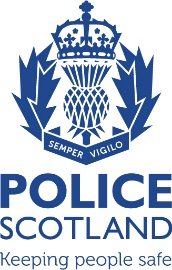 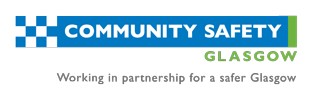 